         Развитие музыкального слуха у детей 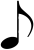 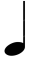 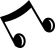 Музыкальный слух – это способность человека полноценно воспринимать музыку, различать ее оттенки, изменение тембра, высоты, ритма мелодии.  Активно музыкальный слух развивается, прежде всего, в процессе музыкальной деятельности: во время прослушивания музыки, пения, танцев, игры на музыкальных инструментах.Даже если в будущем ребенок не будет заниматься музыкой профессионально, развитию музыкального слуха следует уделить особое внимание. У тех детей, которых музыкальный слух хорошо развит: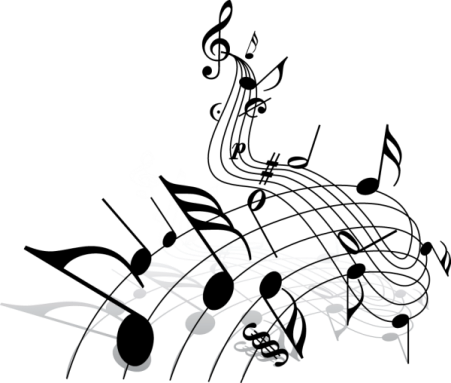 легче осваивают иностранные языки;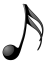  имеют нестандартное мышление; отличаются хорошей памятью; обладают быстрой реакцией,чётко концентрируют собственное внимание;скорее сверстников обучаются чтению;                               Как развивать музыкальный слух?1.Прежде всего, как можно чаще ходите с ребёнком на музыкальные спектакли и концерты. Там можно не только слышать, но и «видеть», как рождается музыка.2.Слушайте с ребенком классическую музыку дома. Во время слушания взрослый может обратить  внимание ребенка на смену настроений, на изменения в звучании музыкального произведения. Примерный перечень музыкальных произведений для слушания для детей 3-5 лет: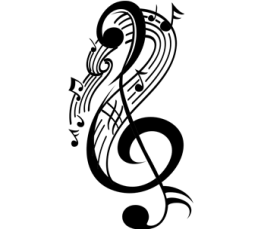 Музыкальные произведения Д. Кабалевского (например, «Грустный дождик», «Вальс», «Плакса», «Злюка», «Резвушка») Музыкальные произведения из «Альбома для юношества» Р. Шумана (например, «Смелый наездник», «Пьеска») Произведения из «Детского альбома» П. Чайковского (например, «Новая кукла», «Болезнь куклы»)3.Очень важно для развития слуха научить ребенка слышать звуки природы. Прислушивайтесь с ребенком к звукам окружающей природной среды, слушайте записи звуков природы. 4.Пусть у ребенка будет много разных детских музыкальных инструментов и игрушек (барабан, дудочка, металлофон, погремушка, деревянные ложки, колокольчик, бубен, детский синтезатор и другие) с помощью которых, он сможет в любое время помузицировать, сочинить «свое произведение». Также ребенок может подыграть любому классическому музыкальному произведению, «украсить» его звучанием своих инструментов. Развитию музыкального слуха также будет способствовать игра «Повтори мою мелодию», когда взрослый играет на инструменте свою не сложную мелодию, а ребенок старается ее повторить. 5. Пение – основное средство музыкального воспитания. В процессе пения у детей развиваются музыкальные способности: музыкальный слух, память, чувство ритма. Старайтесь поддерживать интерес ребенка к пению, пойте вместе с детьми не сложные детские песни. Также во время пения можно одновременно прохлопывать ритмический рисунок песни. Такое упражнение будет способствовать развитию ритмического слуха. Однако необходимо помнить об охране хрупкого детского голоса: не стоит петь на улице в прохладную погоду, а также кричать, громко разговаривать.Статью подготовила музыкальный руководитель Кудряшова А.А. 